学PS基础：Photoshop+技能167个+经典的Photoshop技巧大全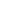 